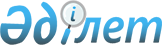 Об утверждении Правил по применению субъектами оценочной деятельности требований к содержанию и форме отчета об оценке
					
			Утративший силу
			
			
		
					Совместный приказ Министра юстиции Республики Казахстан от 21 ноября 2002 года № 172 и Министра финансов Республики Казахстан от 2 декабря 2002 года № 598. Зарегистрирован в Министерстве юстиции Республики Казахстан 5 декабря 2002 года № 2068. Утратил силу совместным приказом Министра юстиции Республики Казахстан от 26 августа 2011 года № 297 и Министра финансов Республики Казахстан от 5 октября 2011 года № 503

      Сноска. Утратил силу совместным приказом Министра юстиции РК от 26.08.2011 № 297 и Министра финансов РК от 05.10.2011 № 503.      В соответствии с постановлением Правительства Республики Казахстан от 27 мая 2002 года N 572 "О мерах по реализации Закона Республики Казахстан "Об оценочной деятельности в Республике Казахстан" приказываем: 

      1. Утвердить прилагаемые Правила по применению субъектами оценочной деятельности требований к содержанию и форме отчета об оценке. 

      2. Комитету регистрационной службы Министерства юстиции Республики Казахстан в течение месячного срока со дня введения в действие настоящего Приказа принять меры по организации его исполнения. 

      3. Контроль за исполнением настоящего Приказа возложить на Председателя Комитета регистрационной службы Министерства юстиции Республики Казахстан Таймерденова М.Т. 

      4. Настоящий Приказ вводится в действие со дня государственной регистрации в Министерстве юстиции Республики Казахстан.           Министр юстиции             Министр финансов 

      Республики Казахстан         Республики Казахстан 

Утверждены           

Совместным Приказом Министра  

юстиции Республики Казахстан, 

Министра финансов Республики  

Казахстан            

от 21 ноября 2002 г. N 172   

от 2 декабря 2002 г. N 598    Правила 

по применению субъектами оценочной деятельности 

требований к содержанию и форме отчета об оценке       Настоящие Правила разработаны в соответствии с Законом Республики Казахстан "Об оценочной деятельности в Республике Казахстан", основаны на положениях иных нормативных правовых актов Республики Казахстан и устанавливают основные требования к содержанию и форме отчета об оценке.  

  1. Общие положения 

      1. Правила по применению субъектами оценочной деятельности требований к содержанию и форме отчета об оценке (далее - Правила), раскрывают основные понятия и устанавливают основные требования к содержанию и форме отчета об оценке. 



      2. Отчет об оценке - передаваемое заказчику письменное сообщение оценщика о результатах работы по оценке, по форме, установленной настоящими Правилами, и соответствующего требованиям законодательства. 



      3. Настоящие Правила предназначены для применения оценщиками, специалистами, занимающимися разработкой методологии определения рыночной или иной стоимости объекта, осуществляющими контрольные функции и регулирование оценочной деятельности на территории Республики Казахстан, а также лицами, принимающими решения, направленные на установление, изменение или прекращение имущественных прав и обязанностей, другими заинтересованными в оценке сторонами.  

  2. Требования к содержанию отчета об оценке 

      4. По результатам проведенной оценки составляется отчет в соответствии с требованиями к форме и содержанию отчета об оценке, установленными нормативными правовыми актами, регулирующими оценочную деятельность на территории Республики Казахстан, и настоящими Правилами. <*> 

      Сноска. Пункт 4 с изменениями - совместным приказом Министра юстиции РК от 1 сентября 2004 года N 250 и Министра финансов РК от 10 сентября 2004 года N 349. 



      5. В отчете об оценке отражаются цель проведения и назначение оценки, вид определяемой стоимости, выбор и обоснование применяемых методов установления рыночной или иной стоимости объекта, дата оценки, расчеты стоимости, а также иные сведения. 



      6. В отчете об оценке должны быть указаны: 

      1) наименование (фамилия, имя, отчество (при его наличии) оценщика; 

      2) номер и дата выдачи лицензии на право осуществления деятельности по оценке имущества; 

      3) вид определяемой стоимости; 

      4) дата составления отчета и дата оценки; 

      5) наименование и (или) место нахождения и описание объекта (объектов) оценки; 

      6) подходы к оценке и методы оценки, используемые при проведении оценки; 

      7) стандарты оценки, используемые при проведении оценки; 

      8) фактические данные, используемые при проведении оценки, с указанием источника их получения; 

      9) обоснование расчета; 

      10) результат оценки. <*> 

      Сноска. Пункт 6 в новой редакции - совместным приказом Министра юстиции РК от 1 сентября 2004 года N 250 и Министра финансов РК от 10 сентября 2004 года N 349 . 



      7. Отчет об оценке может содержать иные сведения, определенные требованиями заказчика, либо необходимые для полного и однозначного толкования результата проведенной оценки. <*> 

      Сноска. Пункт 7 в новой редакции - совместным приказом Министра юстиции РК от 1 сентября 2004 года N 250 и Министра финансов РК от 10 сентября 2004 года N 349 . 

      8. (Пункт исключен - совместным приказом Министра юстиции РК от 1 сентября 2004 года N 250 и Министра финансов РК от 10 сентября 2004 года N 349 ).  

  3. Требования к форме отчета об оценке 

      9. Отчет об оценке должен включать: 

      Титульный лист отчета об оценке, содержащий следующие сведения: 

      1) Наименование и место нахождения объекта, дата проведения оценки; 

      2) Основание для проведения оценки: номер и дата заключения договора; 

      3) Основные сведения об оценщике и заказчике: полное наименование или фамилия, имя, отчество, местонахождение, банковские реквизиты; 

      4) дата составления отчета. 

      Содержание отчета об оценке, отражающее включенные в его состав разделы (подразделы) с указанием страниц. 

      Список оценщиков и исполнителей с указанием квалификационных характеристик, подтверждающих их профессиональную компетентность. 

      Описательная часть отчета должна отражать: 

      1) Описание объекта оценки, его характеристика и состояние с указанием даты проведения осмотра, выполнения визуального наблюдения, натурных обмеров или проведения других процедур; 

      2) Цель оценки объекта, описание имущественных прав и ограничений, вид определяемой стоимости; 

      3) Обоснование выбора методов оценки и краткое изложение сущности каждого метода, используемого для установления рыночной или иной стоимости оцениваемого объекта; 

      4) стандарты оценки и другие нормативные правовые акты, используемые при проведении оценки. 

      Расчетная часть отчета должна включать: 

      1) Описание методики определения рыночной или иной стоимости объекта и расчеты, выполненные с применением выбранных методов оценки; 

      2) Согласование результатов оценки и определение итоговой стоимости оцениваемого объекта. 

      Заключительная часть отчета должна содержать: 

      итоговое заключение о величине стоимости объекта по состоянию на дату оценки. 

      Состав приложений может включать: 

      копии собранных и использованных при проведении оценки документов, технической документации, договоров, передаточных актов, других исходных данных с указанием источника информации, фотографий объекта оценки и иные материалы по усмотрению оценщика. <*> 

      Сноска. Пункт 9 с изменениями - совместным приказом Министра юстиции РК от 1 сентября 2004 года N 250 и Министра финансов РК от 10 сентября 2004 года N 349 . 



      10. Листы отчета об оценке, кроме титульного, должны быть пронумерованы, прошиты и парафированы исполнителем-оценщиком. 

      Отчет, составленный оценщиком, имеющим лицензию на осуществление оценочной деятельности и являющимся индивидуальным предпринимателем, подписывается им и заверяется его личной печатью. 

      Отчет юридического лица, имеющего лицензию на осуществление оценочной деятельности, подписывается оценщиками и исполнителями, утверждается руководителем юридического лица и заверяется печатью.<*> 

      Сноска. Пункт 10 с дополнениями - совместным приказом Министра юстиции РК от 1 сентября 2004 года N 250 и Министра финансов РК от 10 сентября 2004 года N 349 . 



      11. В случае если оценка проводилась несколькими оценщиками по разным объектам оценки, в отчет включается список исполнителей, который подписывается каждым оценщиком с указанием объектов оценки и квалификационных характеристик каждого оценщика. 

      12. (Пункт исключен - совместным приказом Министра юстиции РК от 1 сентября 2004 года N 250 и Министра финансов РК от 10 сентября 2004 года N 349). 



      13. Отчет об оценке составляется в двух экземплярах на бумажных носителях, один из которых предназначен для передачи заказчику, второй - для хранения у оценщика в сроки, установленные законодательством. 



      14. Соглашением заинтересованных сторон могут быть предусмотрены дополнительные условия и требования к оформлению результатов проведения оценочных работ, включая требование о необходимости предоставления заказчику дополнительных экземпляров отчета об оценке. 
					© 2012. РГП на ПХВ «Институт законодательства и правовой информации Республики Казахстан» Министерства юстиции Республики Казахстан
				